______________________________________________________________________                                						To:	Peter Bauerle	Phone:	776-7387		Location:	W2003: Chrysler Technical Centre	______________________________________________________________________Lead Engineer:   Peter Bauerle	Phone:	776-7387		Location:	   W2003: Chrysler Technical Centre	Completed:	12/23/2011______________________________________________________________________Part Name:  Fatigue Specimen - Iteration 125,126,127Number of Parts: 3Nature of Work: Process/Materials DevelopmentHistory of PartThe samples that have been submitted are fatigue specimens that have been used for the development of the AISI fatigue database, namely iterations 125, 126 and 127. The test specimans were prepared from a 9310 steel grade. The samples have been vacuum carburized to meet core hardnese of 28-35 HRC, 35-40 HRC and 40-45 HRC, respectively.These samples were originally supplied under LTR # 138978.Test Results are on the following pagesMetallography - 139684General Microstructure Description (Performed By: Christopher Rasmussen)Three mounted fatigue specimens were submitted for microstructural examination.  The mounts were ground and polished per ASTM E3 and etched in 3% Nital per ASTM E407.  Photomicrographs were taken at low and high magnification for each sample and reported in Table 1 below.Table 1 Microstructural results per sample and location.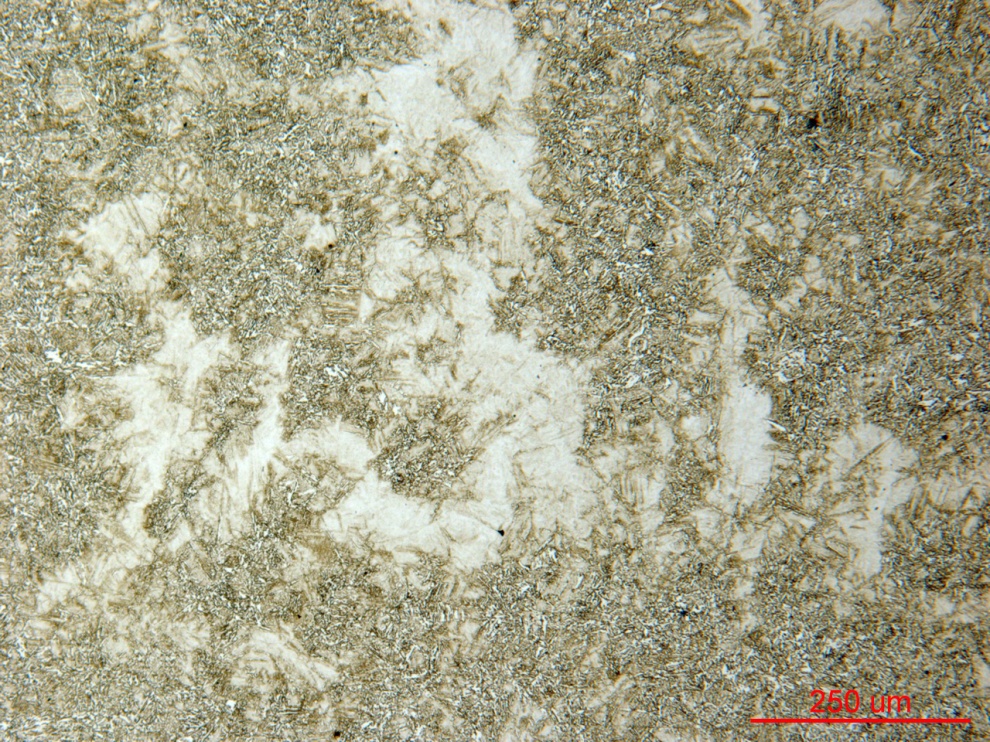 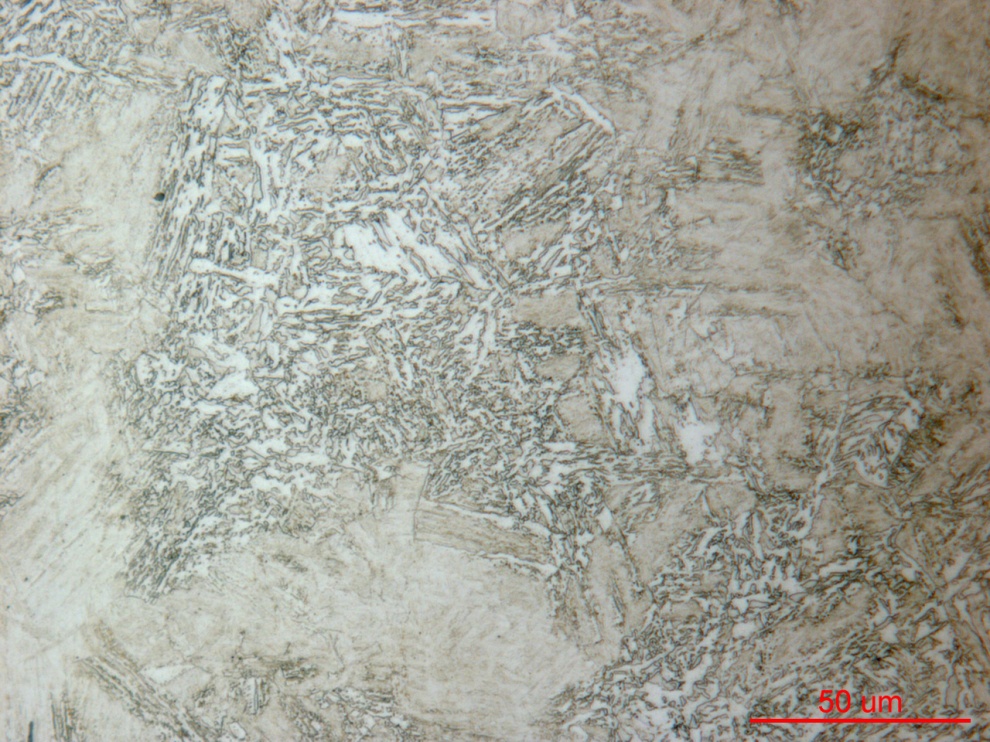 Figure 1 Photomicrograph of Sample 125 cross section mid radius at low and high magnification.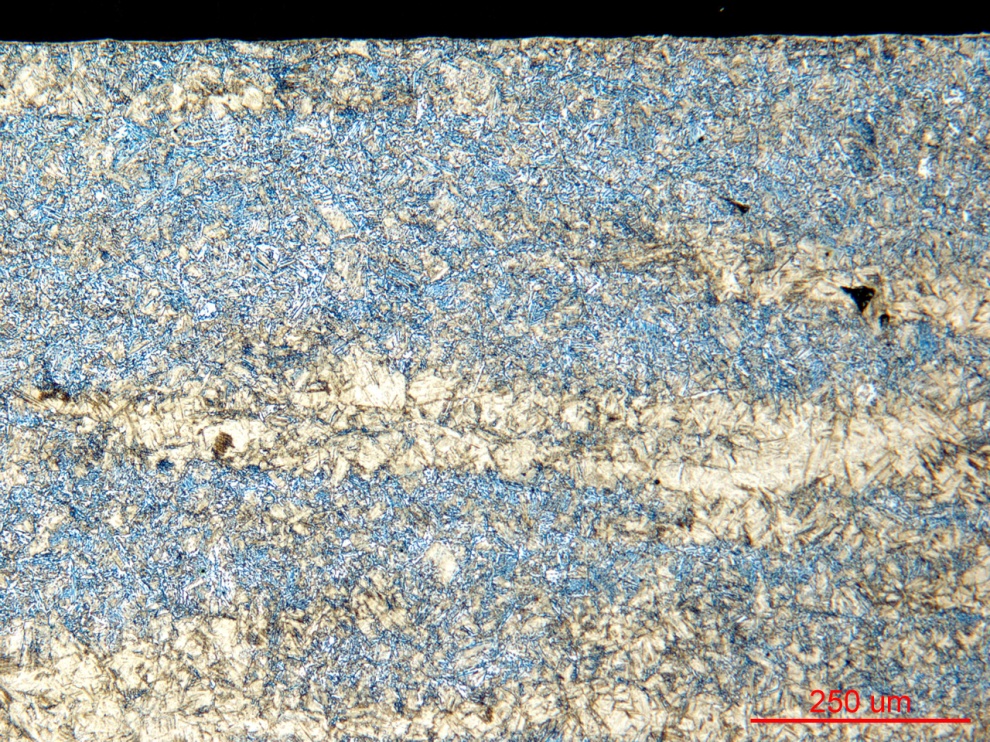 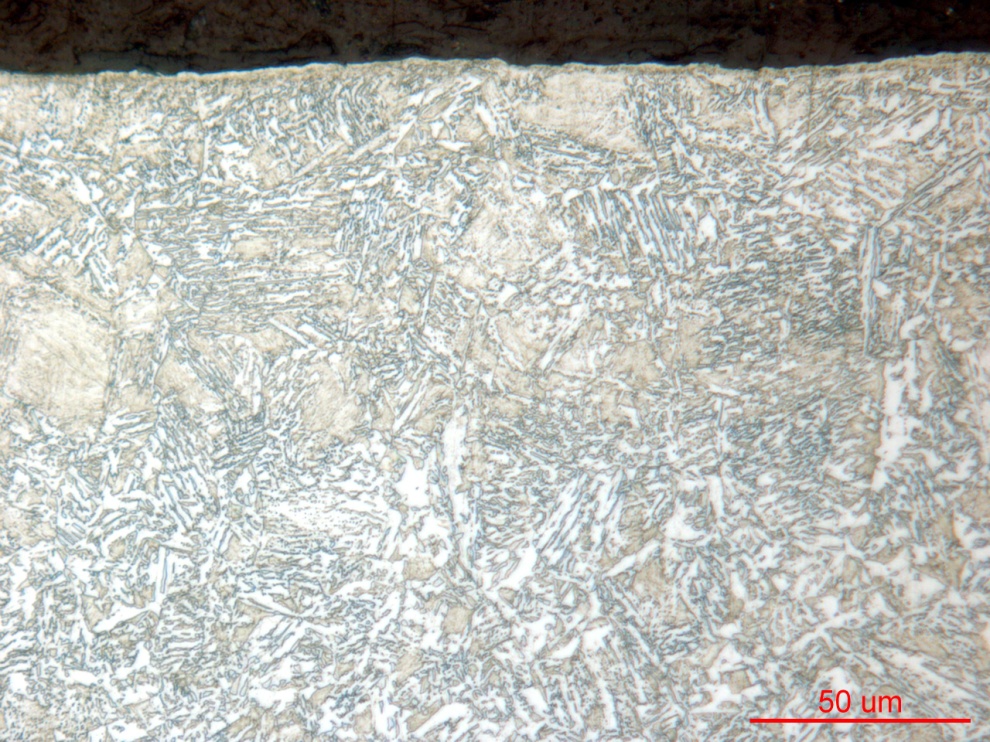 Figure 2 Photomicrograph of Sample 125 grip end case at low and high magnification.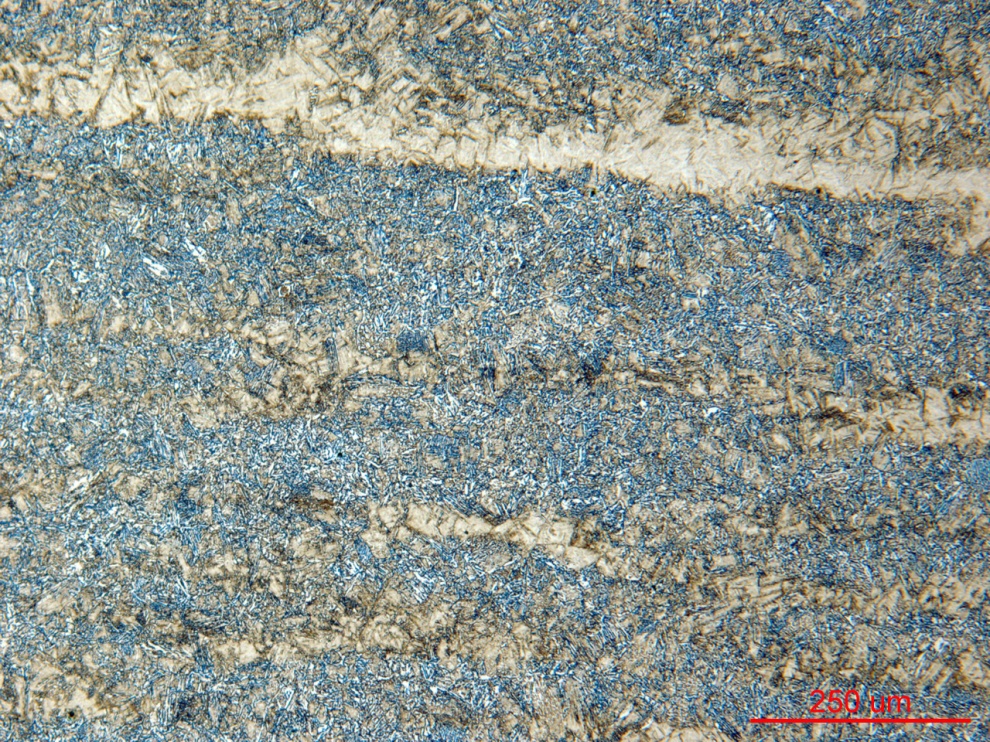 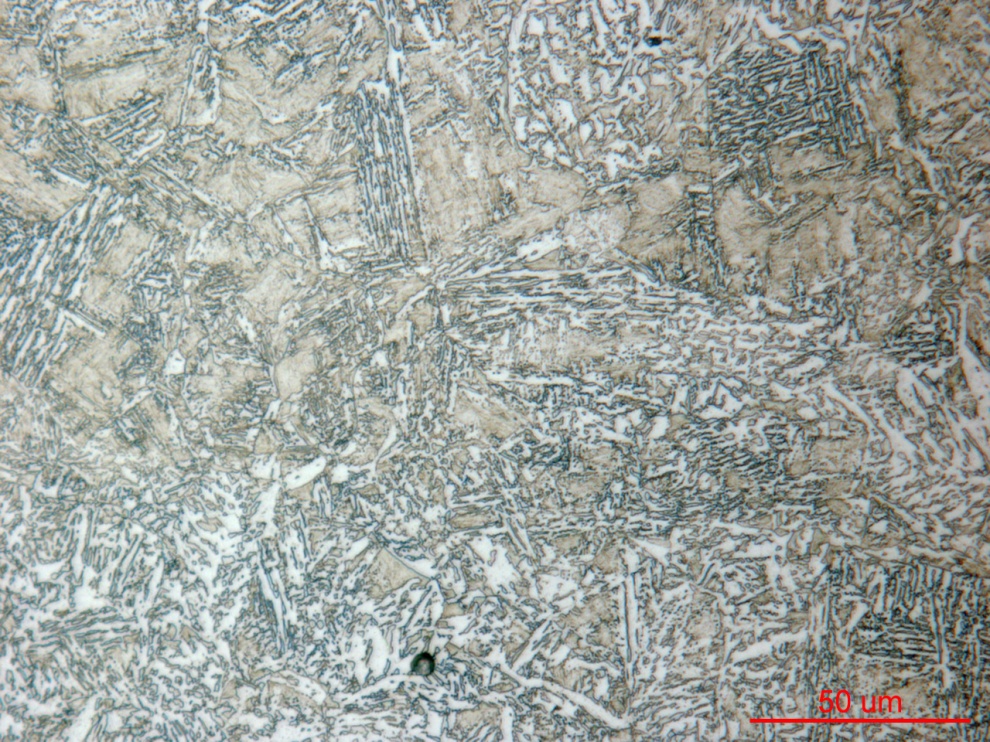 Figure 3 Photomicrograph of Sample 125 grip end core at low and high magnification.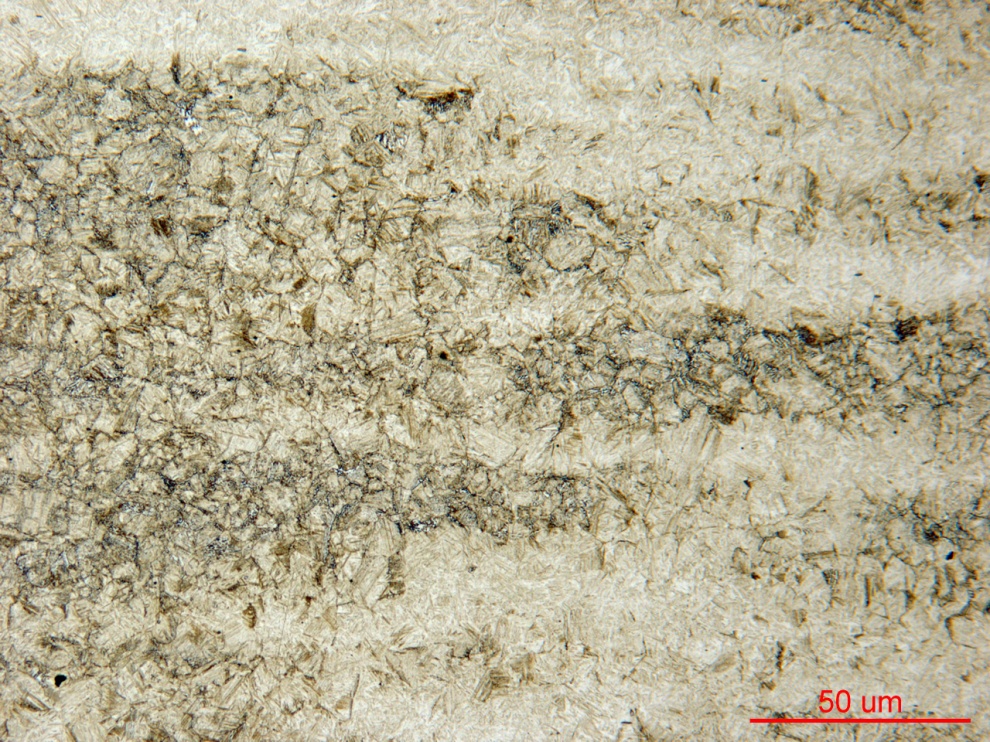 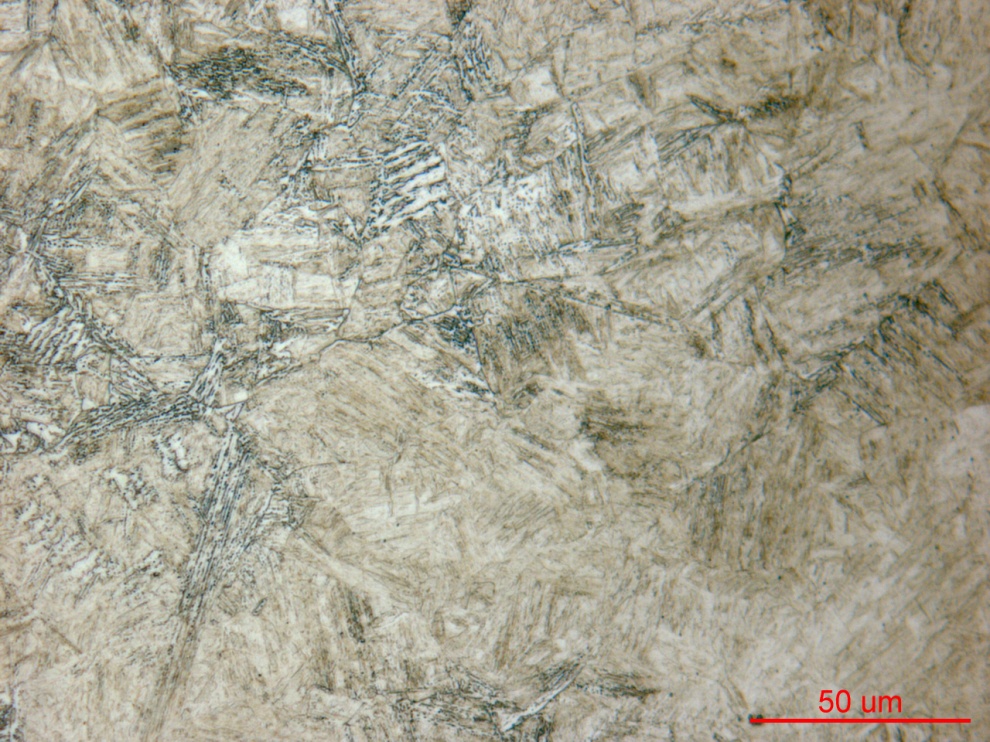 Figure 4 Photomicrograph of Sample 126 cross section mid radius at low and high magnification.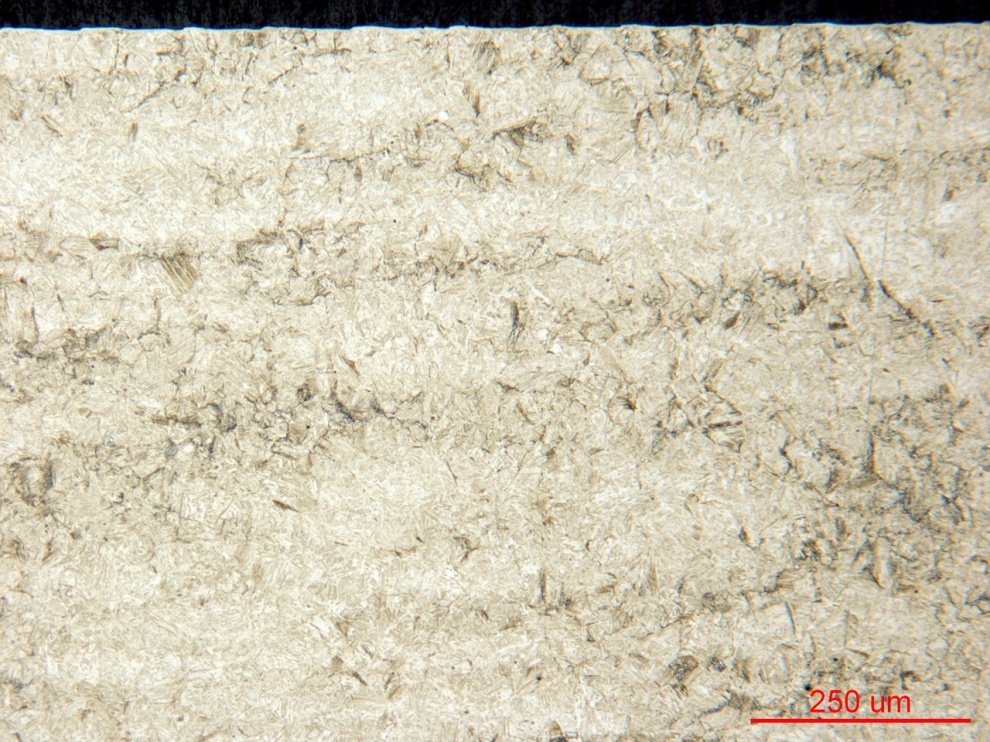 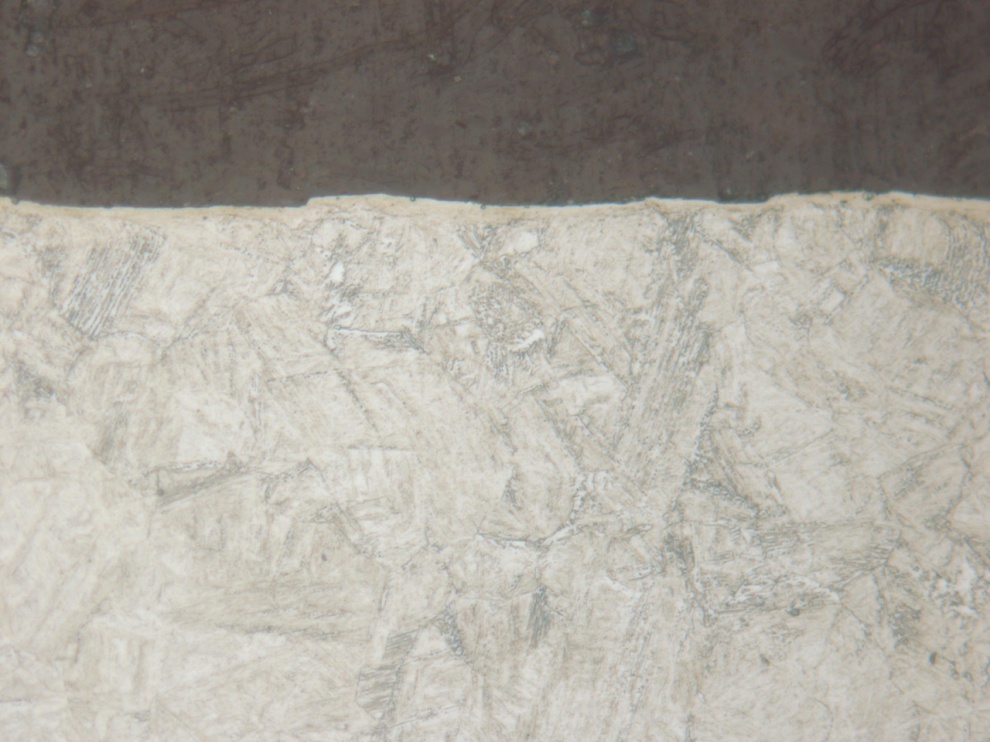 Figure 5 Photomicrograph of Sample 126 grip end case at low and high magnification.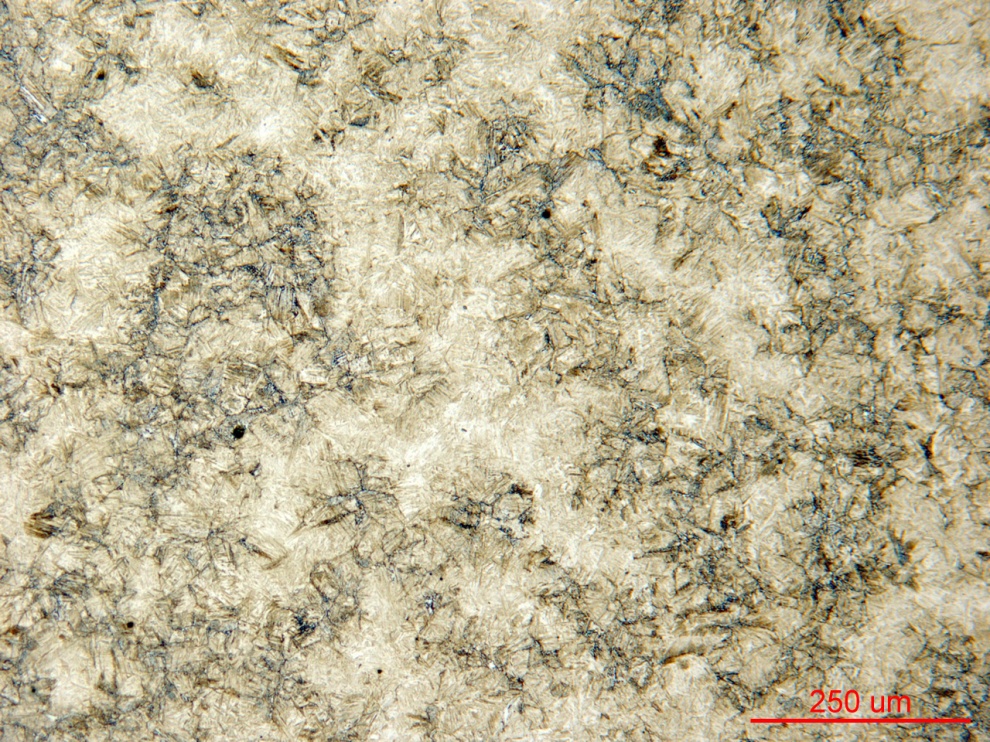 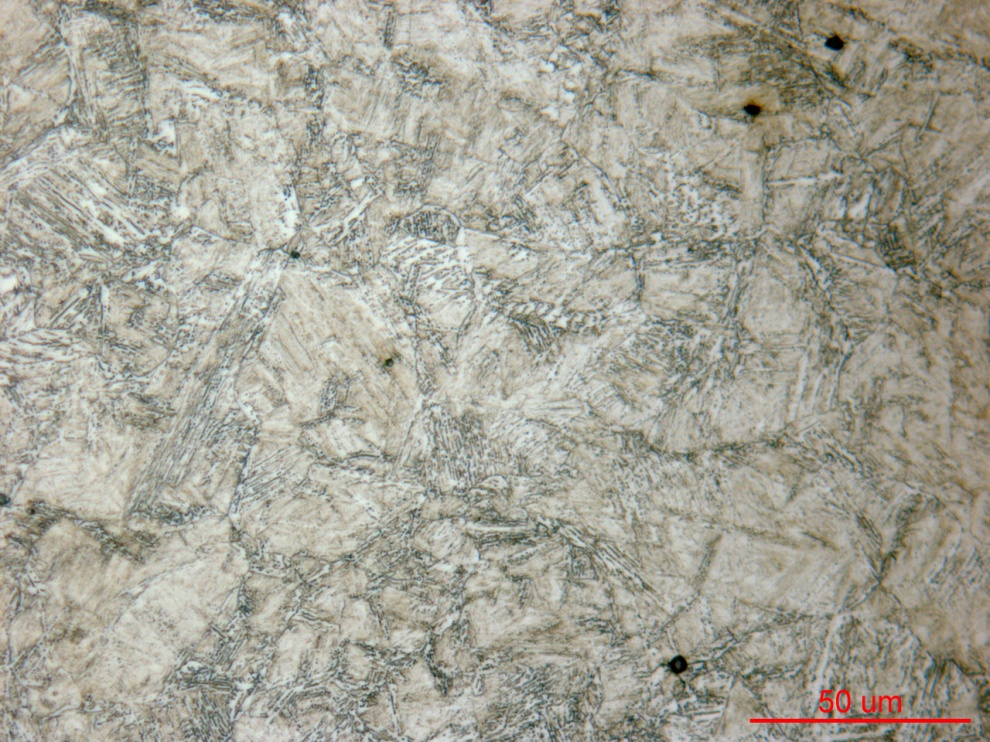 Figure 6 Photomicrograph of Sample 126 grip end core at low and high magnification.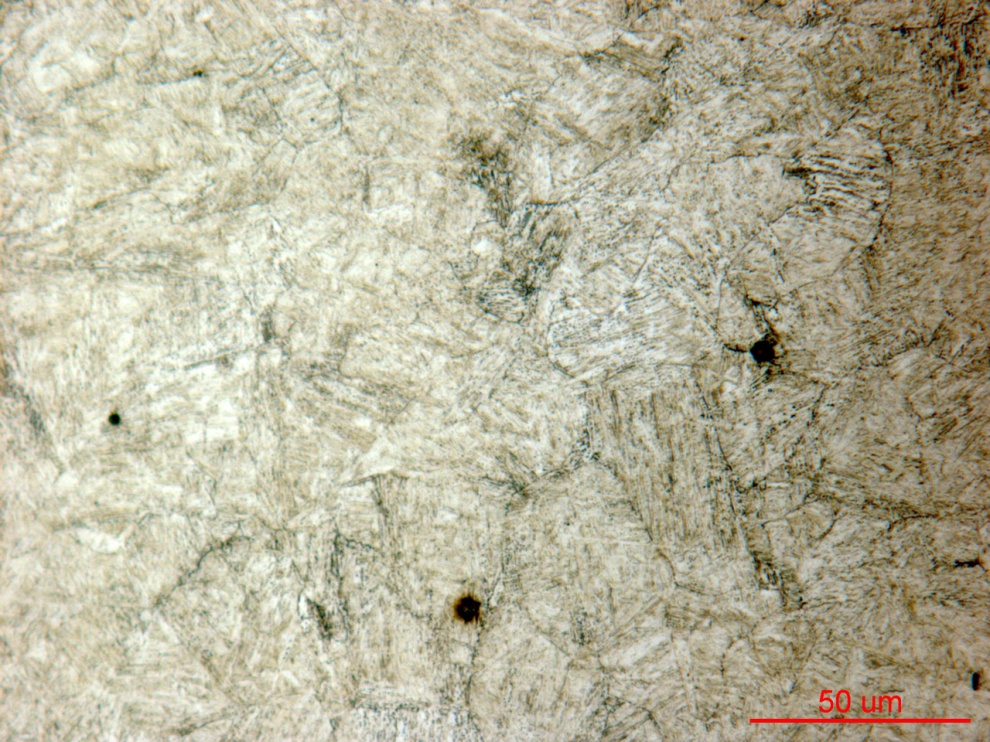 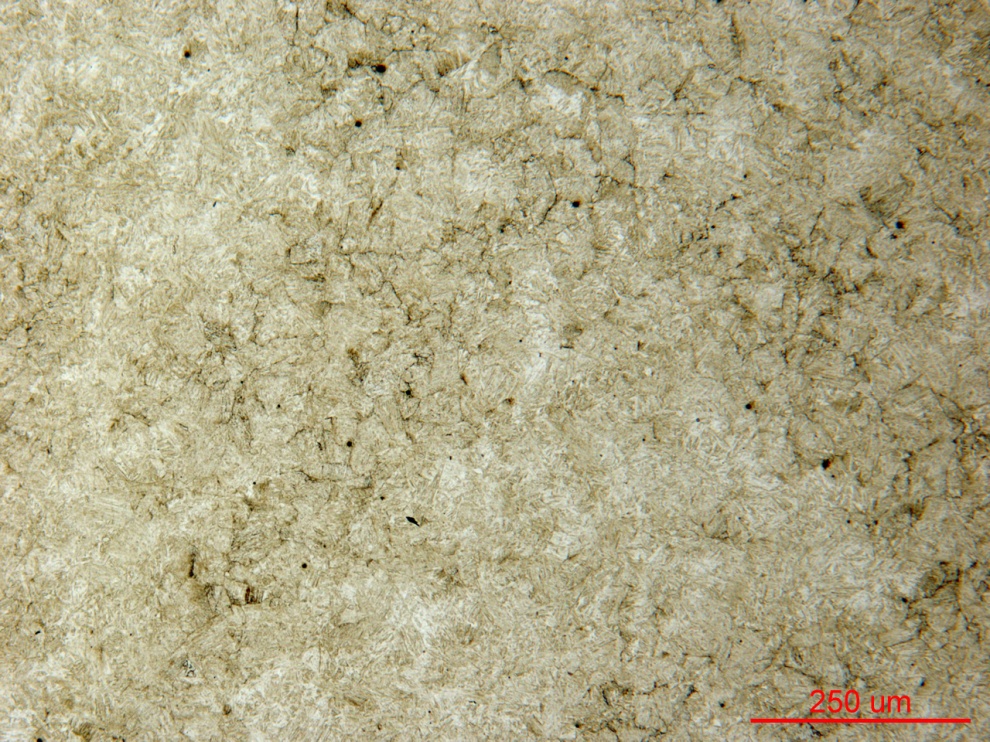 Figure 7 Photomicrograph of Sample 127 cross section mid radius at low and high magnification.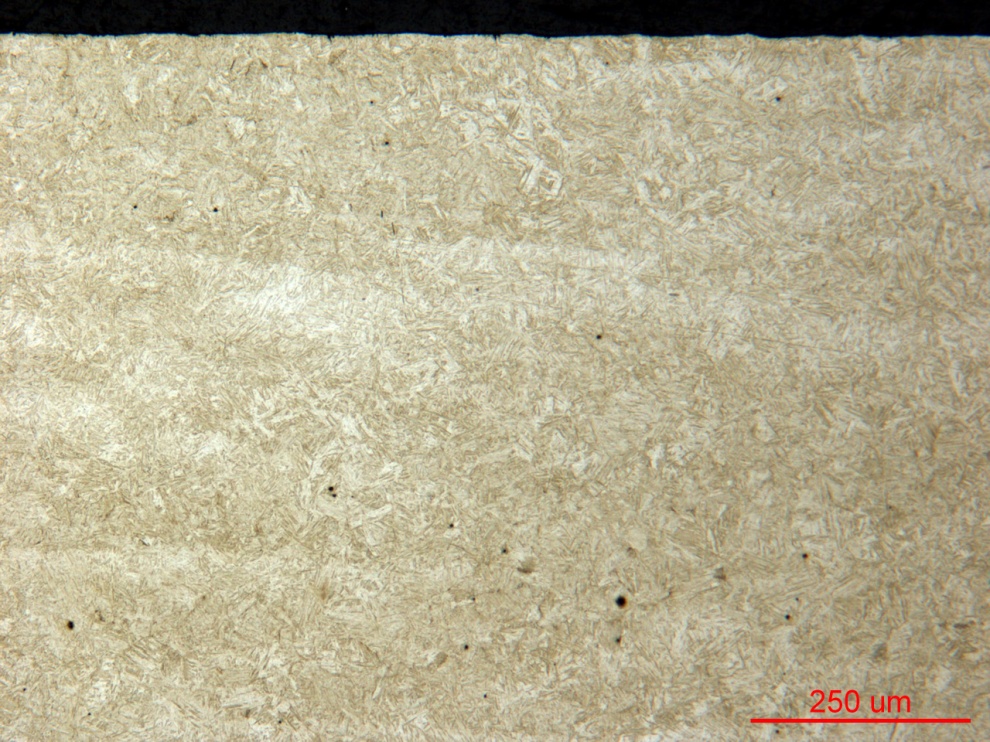 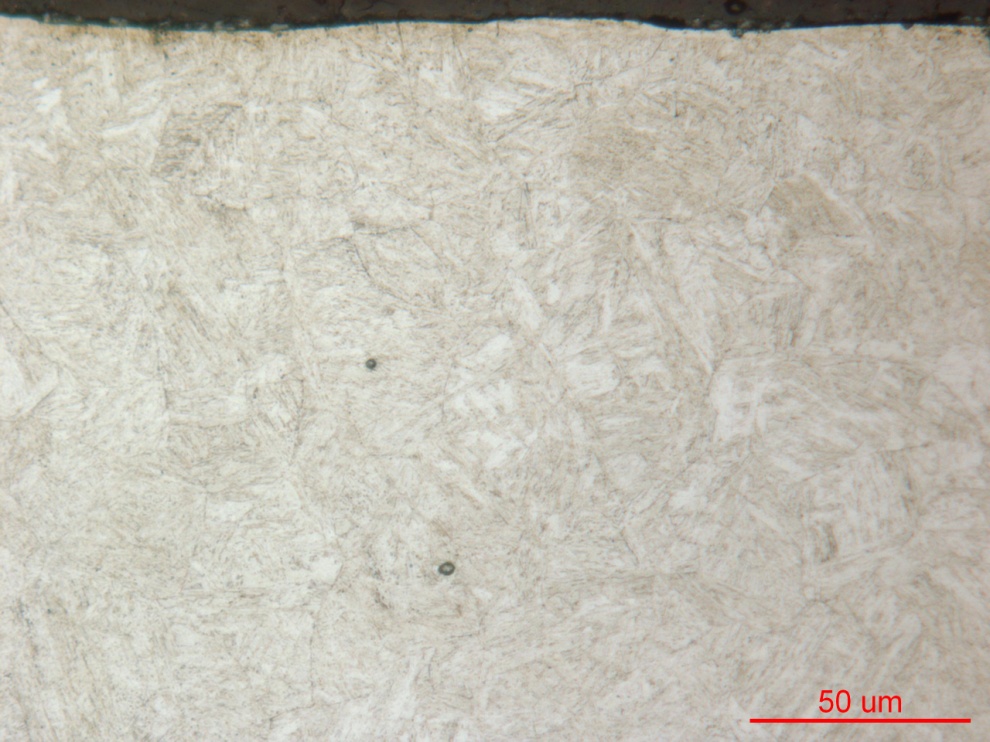 Figure 8 Photomicrograph of Sample 127 grip end case at low and high magnification.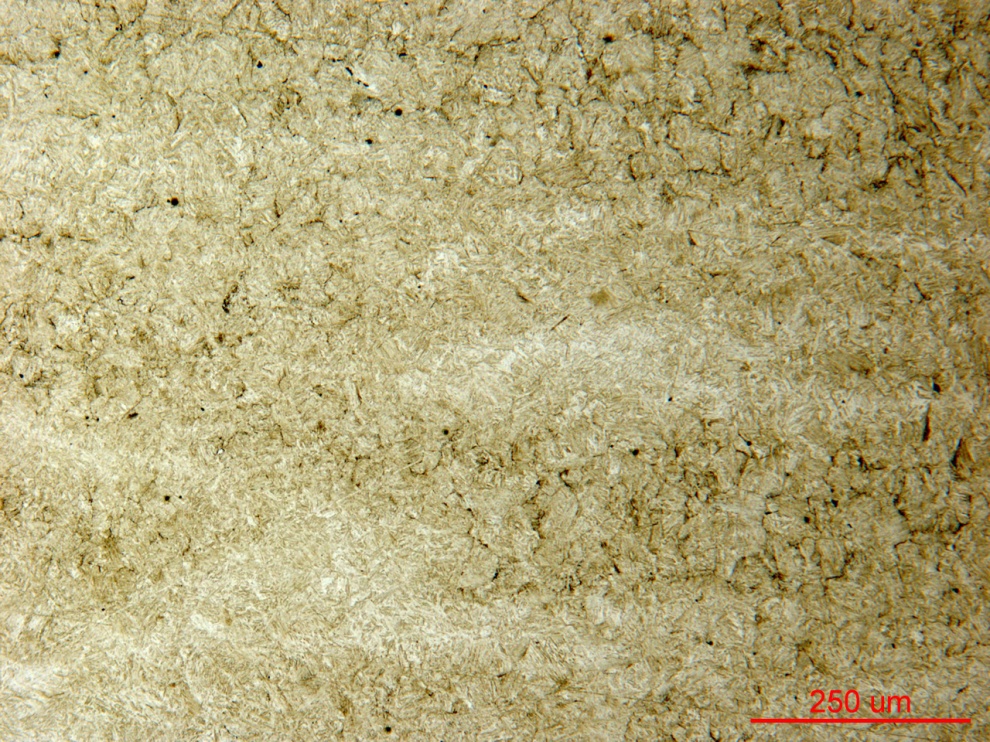 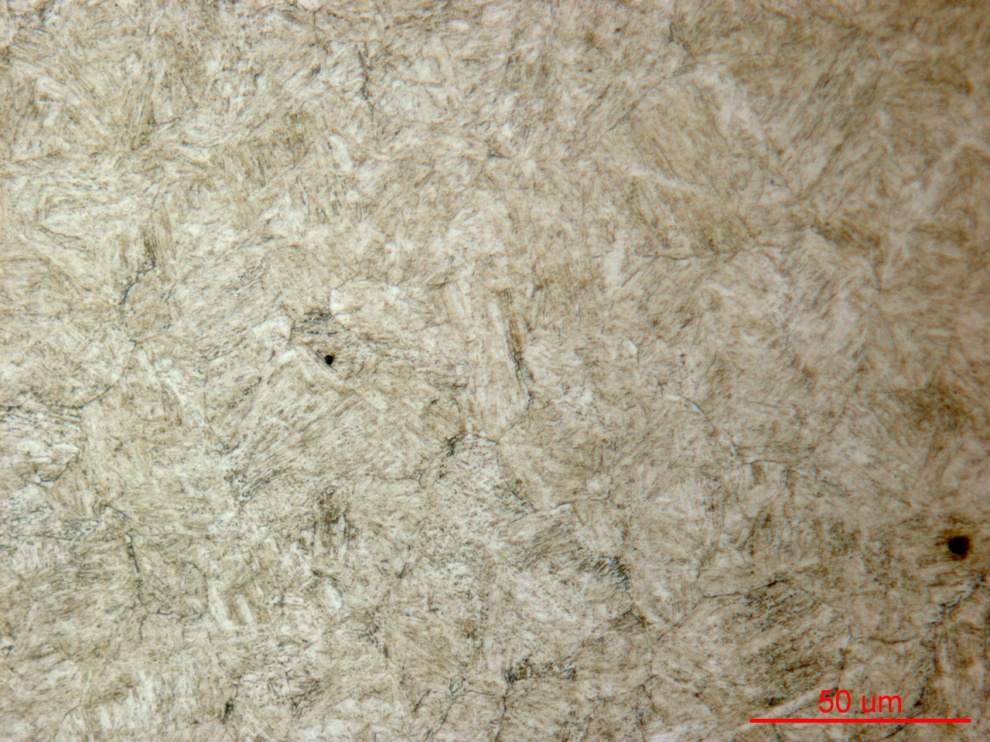 Figure 9 Photomicrograph of Sample 127 grip end core at low and high magnification.Mechanical Properties - 139684Hardness - Rockwell (Performed By: Premji Patel)Performed HRC on the surface of the grip end (large diameter).Data as follows:Hardness - Micro (Performed By: Premji Patel)Performed micro-hardness traverse across the gage section (small diameter) at 0.01”increment, from the edge to the core.Data as follows: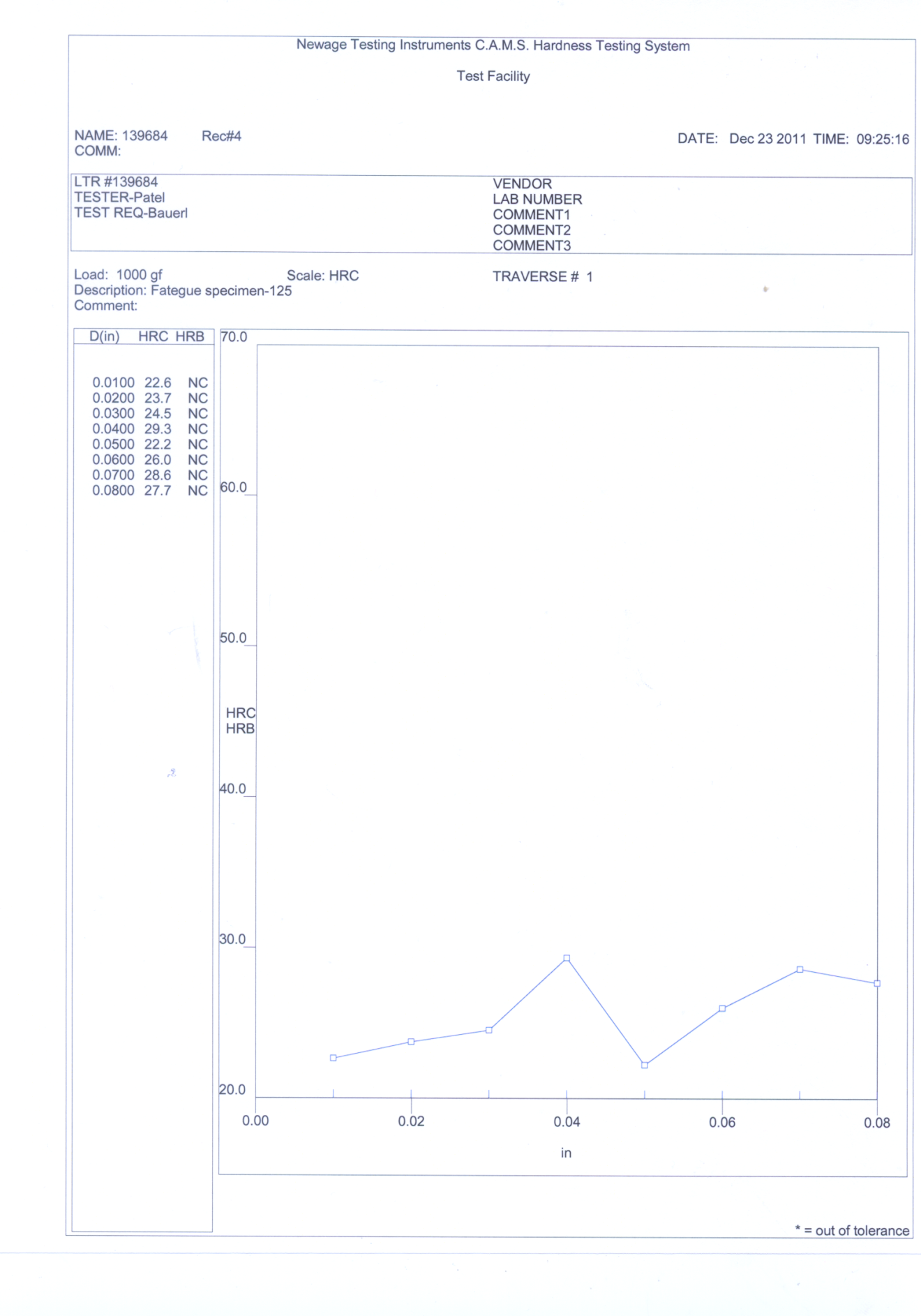 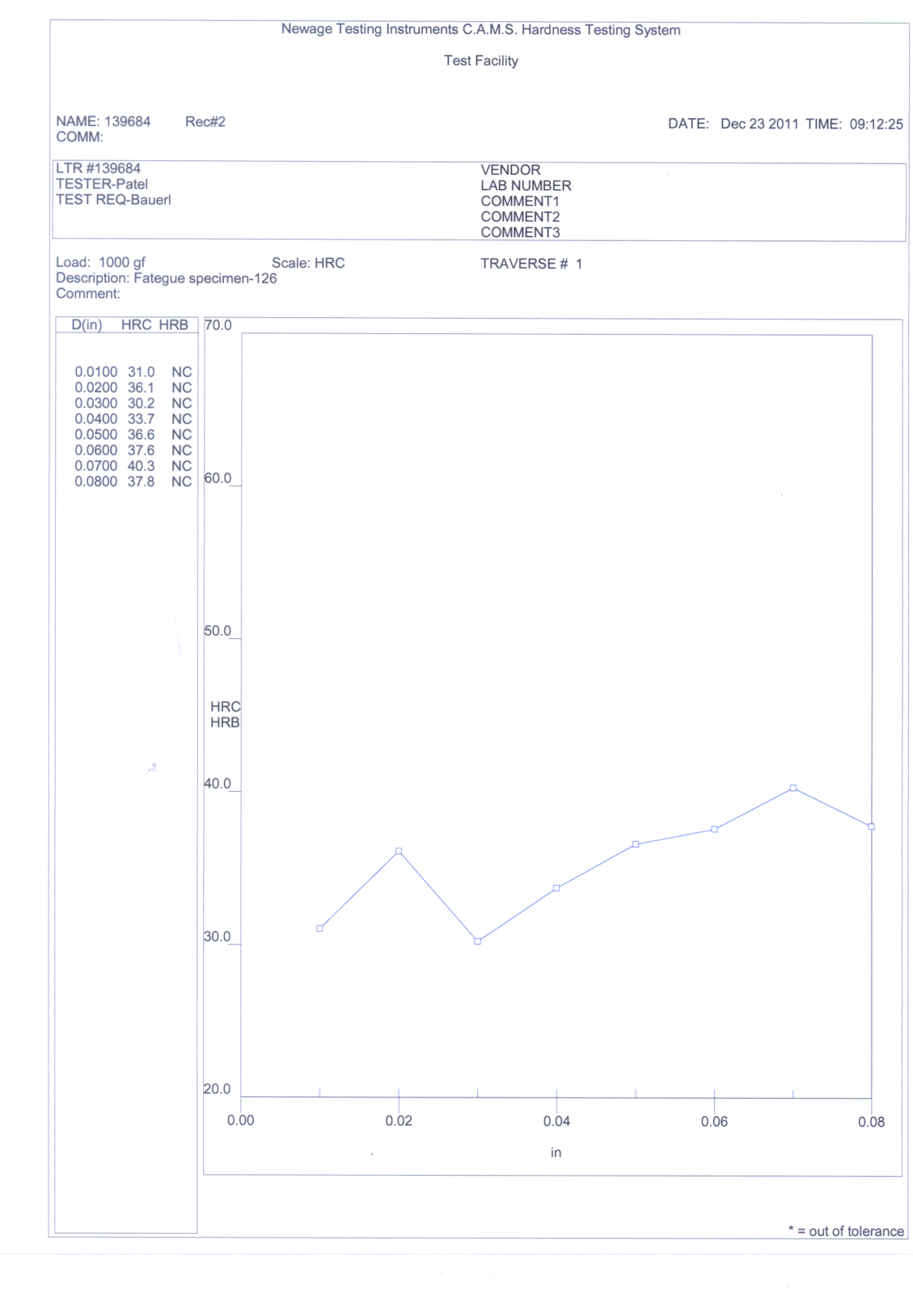 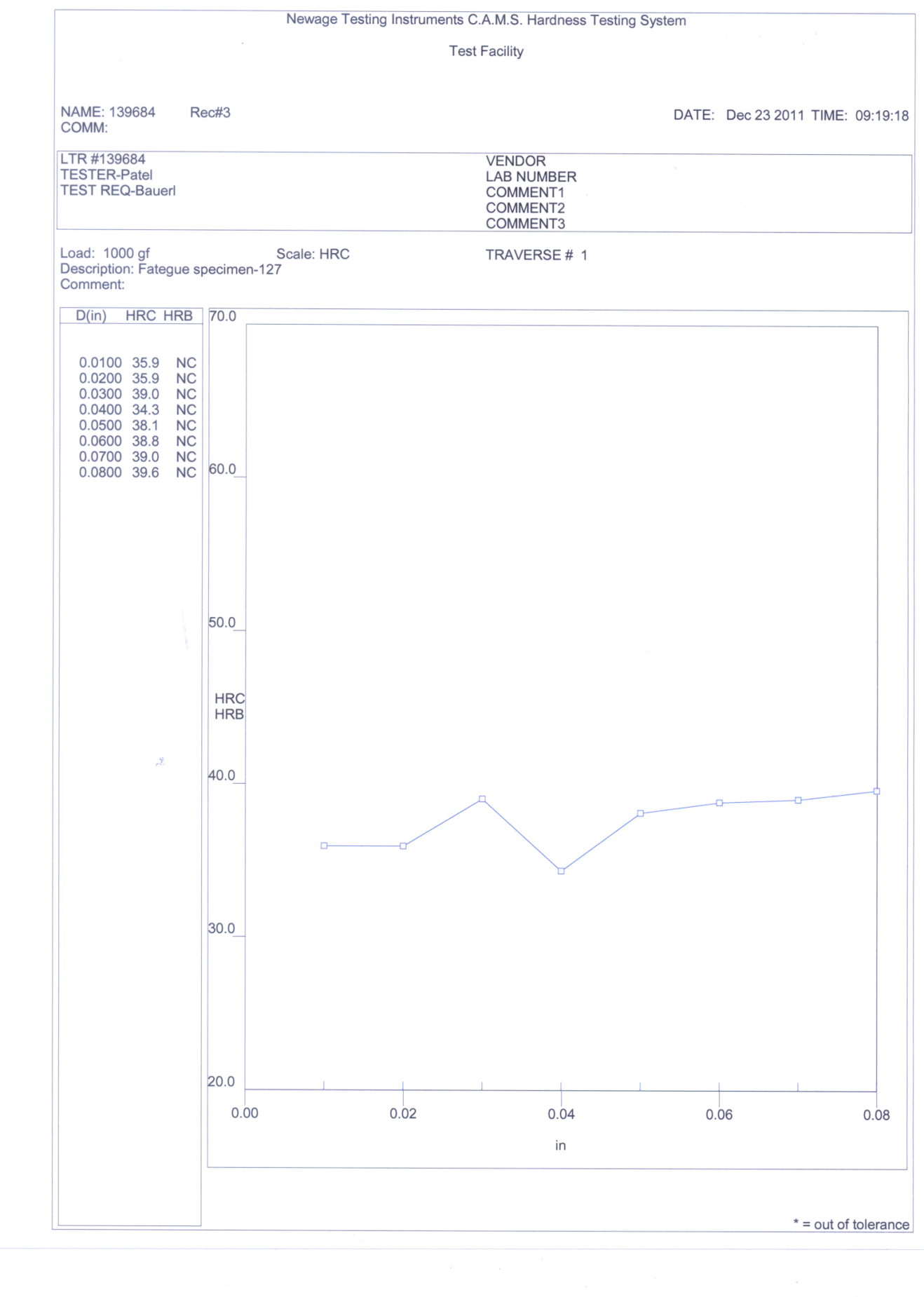 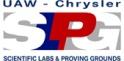 SampleLocationMicrostructureFigure125cross section mid radiusmix of tempered martensite, ferrite and bainite1125grip end casebands of tempered martensite, ferrite and bainite2125grip end corebands of tempered martensite, ferrite and bainite3126cross section mid radiustempered martensite, some ferrite and bainite4126grip end casetempered martensite5126grip end coretempered martensite, some ferrite and bainite6127cross section mid radiustempered martensite, some ferrite and bainite7127grip end casetempered martensite8127grip end coretempered martensite9Iteration no125126127HRC28.236.038.8HRC27.835.237.8HRC28.034.939.0